L’AULA MAGNA DE L’IEIUn espai pensat per celebrar-hi és un marc idoni per a activitats de comunicació, debats, congressos, presentacions o com espai per a la projecció de films entre altres finalitats. Està dotada de mitjans tècnics avançats i tenen un accés fàcil des de l’exterior, per un circuit independent.Mesures sala:  7,50 m d’ample per 16,75 m de llarg.Equipaments inclosos: Vídeowall de 9 x 55” hdmiSistema de sonorització per a conferències i projeccions de vídeo Microfonia fixa i sense fils (de mà) Equip de microfonia per a conferències amb diadema i petaca (quatre ponents) Rack de premsa amb 5 sortidesConnexió a Internet (accés garantit per wi-fi i cable d’alta velocitat)Material audiovisual integrat en els serveis de la salaNo inclou el servei dels tècnics Altres materials no inclosos: Equip de videoconferència per IP Taula de realització de directes i streaming Disc dur per servir imatges fixes jpg, tiff, etc. Gravador àudio MP3 Reproductor Blu-Ray 126m | 73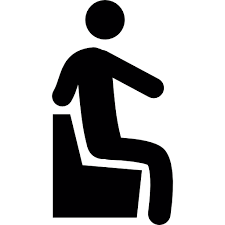 Informació generalHorari / Disponibilitat  Actes de dilluns a divendres,Horaris activitats: mati de 10 a 14h amb horari d’inici de les activitats per la tarda a les 18hDissabtes (matí a partir de les 10h fins a les 14h tarda a les 18hde 9-21h. Superfície125.62mCondicions tècniquesIl•luminació ambiental per focus directes.ClimatitzacióSiObservacionsConsultar disponibilitat i capacitat segons tipologia d’acte.  Capacitat73ServeisWCSiSeguretatNoNetejaSiAccessibilitatSi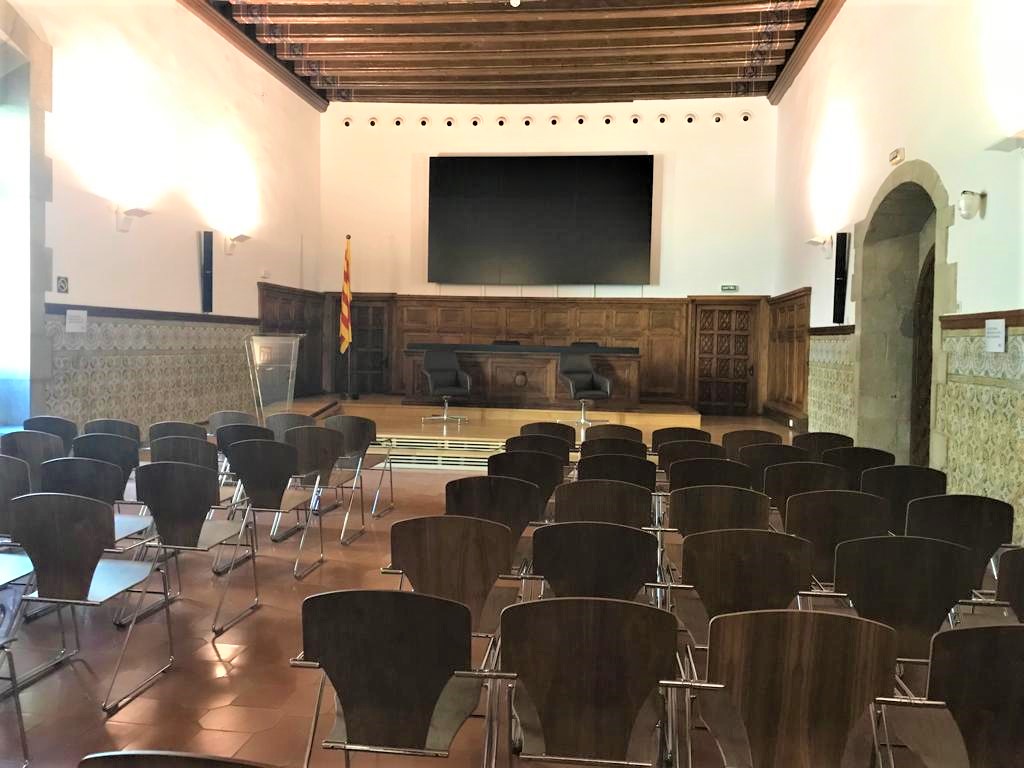 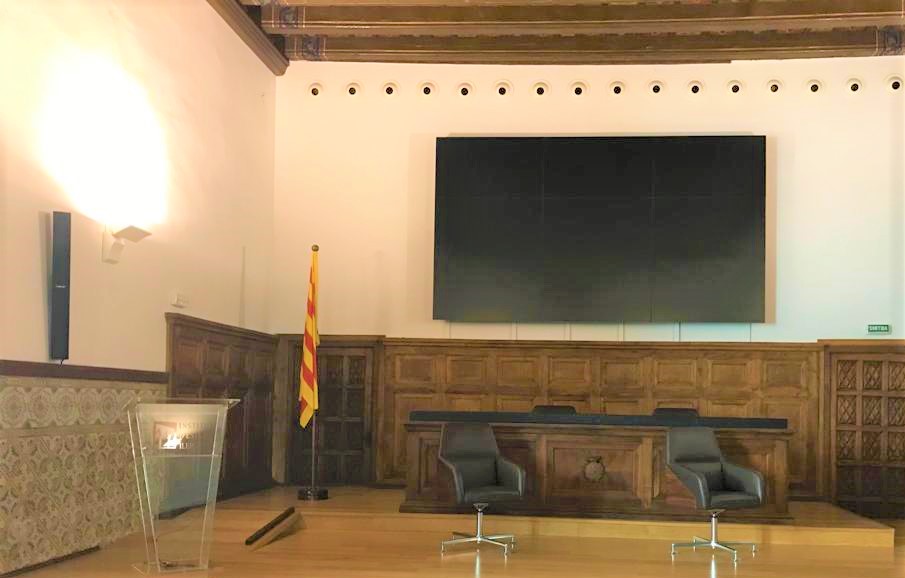 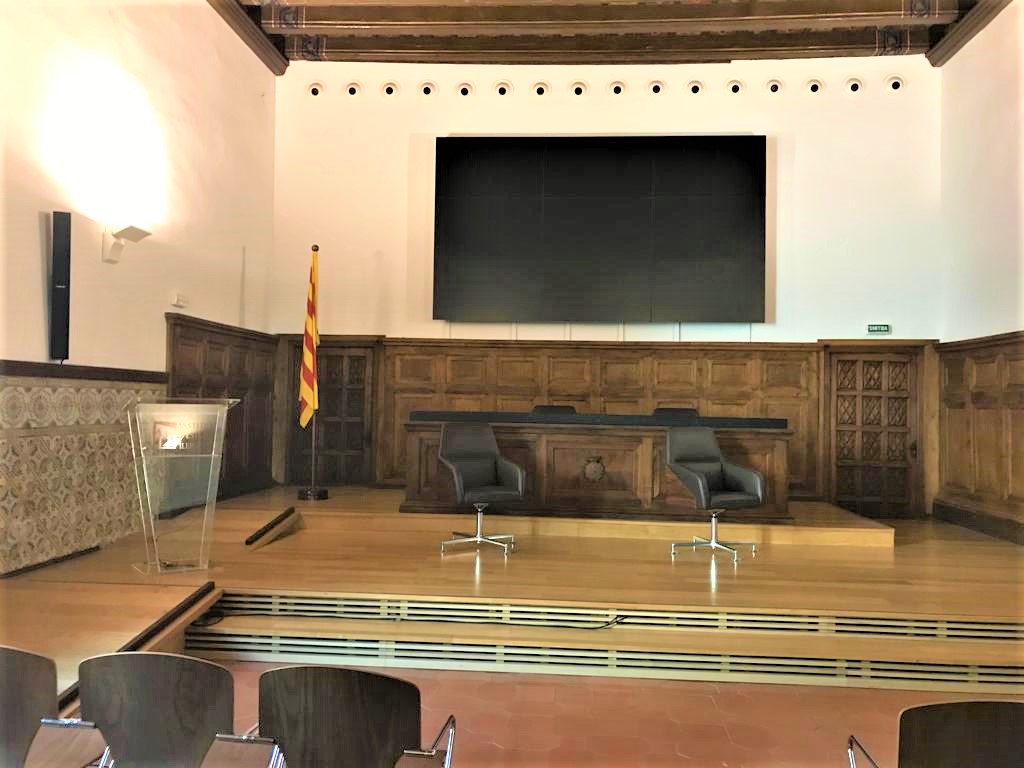 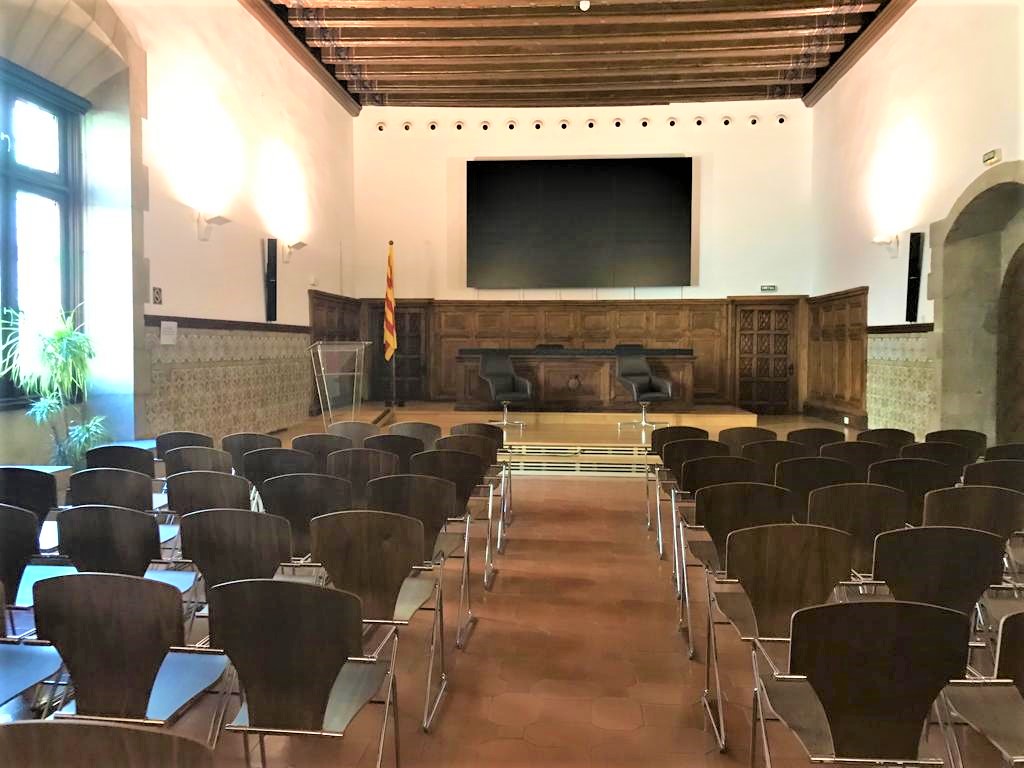 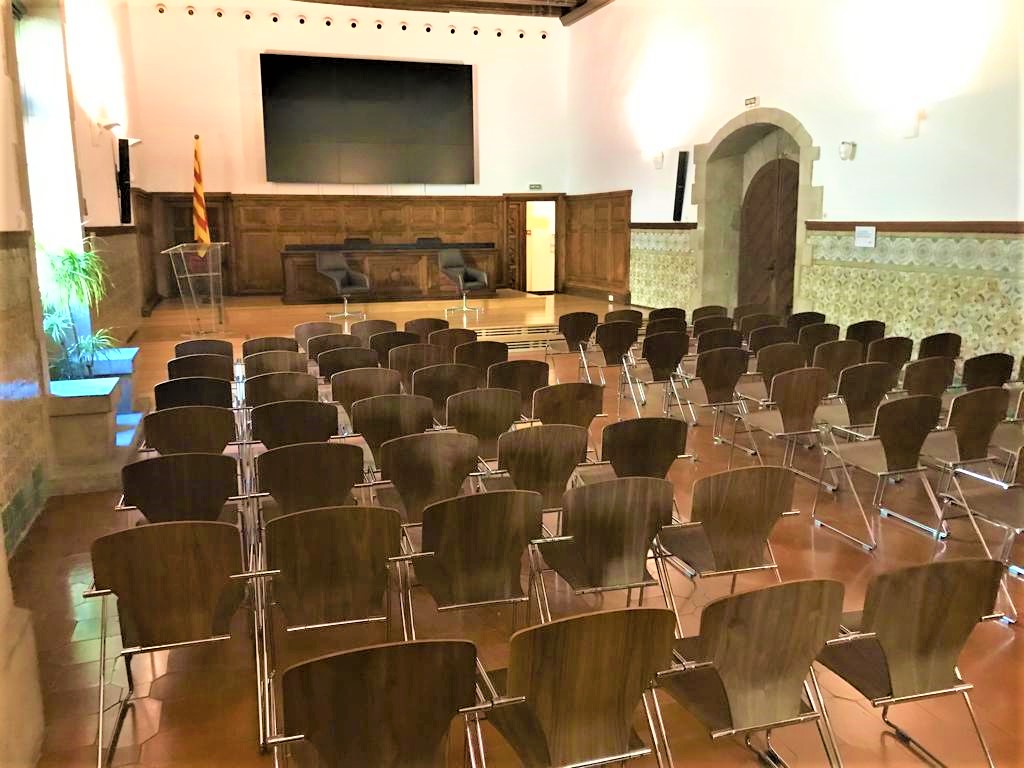 